GULBENES NOVADA DOMES LĒMUMSGulbenēPar dzīvokļa īpašuma “Rēveļi 8” – 13, Rēveļi, Rankas pagasts, Gulbenes novads, pircēja apstiprināšanuGulbenes novada dome 2022.gada 29.septembrī pieņēma lēmumu Nr. GND/2022/897 “Par Rankas pagasta dzīvokļa īpašuma “Rēveļi 8” – 13 atsavināšanu” (protokols Nr.19; 66.p.), ar kuru nolēma nodot atsavināšanai Gulbenes novada pašvaldībai piederošo dzīvokļa īpašumu “Rēveļi 8” – 13, Rēveļi, Rankas pagasts, Gulbenes novads, kadastra numurs 5084 900 0236, par brīvu cenu …., un uzdeva Gulbenes novada pašvaldības Īpašuma novērtēšanas un izsoļu komisijai organizēt nekustamā īpašuma novērtēšanu un nosacītās cenas noteikšanu un iesniegt to apstiprināšanai Gulbenes novada domes sēdē. Gulbenes novada dome 2023.gada 27.aprīlī pieņēma lēmumu Nr. GND/2023/422 “Par dzīvokļa īpašuma “Rēveļi 8” – 13, Rēveļi, Rankas pagasts, Gulbenes novads, nosacītās cenas apstiprināšanu” (protokols Nr.7; 68.p.), ar kuru nolēma apstiprināt dzīvokļa īpašuma “Rēveļi 8” – 13, Rēveļi, Rankas pagasts, Gulbenes novads, kadastra numurs 5084 900 0236, kas sastāv no divistabu dzīvokļa 50,5 kv.m. platībā (telpu grupas ar kadastra apzīmējums 5084 004 0232 001 013), un pie tā piederošām kopīpašuma 506/8940 domājamām daļām no daudzdzīvokļu mājas (būves kadastra apzīmējums 5084 004 0232 001), kopīpašuma 506/8940 domājamām daļām no zemes (zemes vienības kadastra apzīmējums 5084 004 0232), nosacīto cenu 3200 EUR (trīs tūkstoši divi simti euro).Gulbenes novada pašvaldība 2023.gada 8.maijā nosūtīja …., atsavināšanas paziņojumu Nr. GND/5.13.2/23/1124. Gulbenes novada pašvaldība saņēma …. 2023.gada 16.jūnija iesniegumu (Gulbenes novada pašvaldībā saņemts 2023.gada 16.jūnijā un reģistrēts ar Nr. GND/5.13.2/23/1306-B), kurā ir izteikta piekrišana iegādāties dzīvokļa īpašumu “Rēveļi 8” – 13, Rēveļi, Rankas pagasts, Gulbenes novads, kadastra numurs 5084 900 0236, par nosacīto cenu 3200 EUR (trīs tūkstoši divi simti euro).Pirkuma maksa 2023.gada 18.jūnijā ir samaksāta pilnā apmērā.Pašvaldību likuma 10.panta pirmās daļas 16.punkts nosaka, ka dome ir tiesīga izlemt ikvienu pašvaldības kompetences jautājumu; tikai domes kompetencē ir lemt par pašvaldības nekustamā īpašuma atsavināšanu un apgrūtināšanu, kā arī par nekustamā īpašuma iegūšanu, savukārt šā likuma 10.panta pirmās daļas 21.punkts nosaka, ka dome ir tiesīga izlemt ikvienu pašvaldības kompetences jautājumu; tikai domes kompetencē ir pieņemt lēmumus citos ārējos normatīvajos aktos paredzētajos gadījumos. Publiskas personas mantas atsavināšanas likuma 37.panta pirmās daļas 4.punkts nosaka, ka pārdot publiskas personas mantu par brīvu cenu var, ja nekustamo īpašumu iegūst šā likuma 4.panta ceturtajā daļā minētā persona. Šajā gadījumā pārdošanas cena ir vienāda ar nosacīto cenu (8.pants).Pamatojoties uz Pašvaldību likuma 10.panta pirmās daļas 16.punktu, un 10.panta pirmās daļas 21.punktu, Publiskas personas mantas atsavināšanas likuma 4.panta ceturtās daļas 3.punktu, 37.panta pirmās daļas 4.punktu, 41.panta pirmo daļu, 47.pantu, un Attīstības un tautsaimniecības komitejas ieteikumu, atklāti balsojot: PAR – ; PRET –; ATTURAS –, Gulbenes novada dome NOLEMJ:1. APSTIPRINĀT par Gulbenes novada pašvaldībai piederošā dzīvokļa īpašuma “Rēveļi 8” – 13, Rēveļi, Rankas pagasts, Gulbenes novads, kadastra numurs 5084 900 0236, kas sastāv no divistabu dzīvokļa 50,5 kv.m. platībā (telpu grupas ar kadastra apzīmējums 5084 004 0232 001 013), un pie tā piederošām kopīpašuma 506/8940 domājamām daļām no daudzdzīvokļu mājas (būves kadastra apzīmējums 5084 004 0232 001), kopīpašuma 506/8940 domājamām daļām no zemes (zemes vienības kadastra apzīmējums 5084 004 0232), pircēju ….2. Trīsdesmit dienu laikā pēc pircēja apstiprināšanas slēgt nekustamā īpašuma pirkuma līgumu ar ….., par dzīvokļa īpašuma “Rēveļi 8” – 13, Rēveļi, Rankas pagasts, Gulbenes novads, kadastra numurs 5084 900 0236, pārdošanu par nosacīto cenu 3200 EUR (trīs tūkstoši divi simti euro).3. ORGANIZĒT lēmuma izpildi Gulbenes novada domes Īpašuma novērtēšanas un izsoļu komisijai.Gulbenes novada domes priekšsēdētājs 						A.CaunītisSagatavoja: L.Bašķere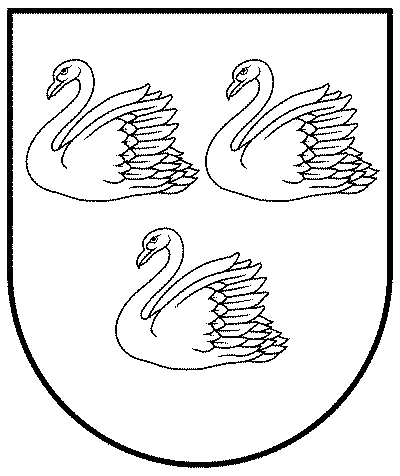 GULBENES NOVADA PAŠVALDĪBAReģ.Nr.90009116327Ābeļu iela 2, Gulbene, Gulbenes nov., LV-4401Tālrunis 64497710, mob.26595362, e-pasts: dome@gulbene.lv, www.gulbene.lv2023.gada 29.jūnijā                                     Nr. GND/2023/                                     (protokols Nr.; .p.)